Photo Consent Form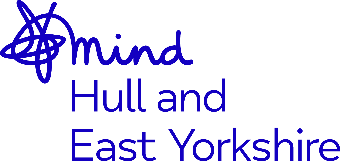 Mental Elf 2022I consent to Hull and East Yorkshire Mind using my photo for the purposes of internally and externally promoting Hull and East Yorkshire Mind. Names and other information that could identify the person will be removed or changed. Information about my journey, including quotes, may be used in any media (existing or later created or made available) including print and digital media formats such as print publications, brochures, websites, e-marketing, posters, banners, advertising, film and social media purposes.I understand that content on websites can be viewed throughout the world and not just in the United Kingdom and that some overseas countries may not provide the same level of protection to the rights of individuals as EU/UK legislation provides.  I agree that:I will not be paid a fee in respect of any use made of the case studyCopyright of the case study will be retained Hull and East Yorkshire Mind; andHull and East Yorkshire Mind shall have the right to edit, modify, crop, add to or subtract from the case study at its entire discretion and without my approval.I have read and understand the conditions and consent to my journey being used as described.Hull and East Yorkshire Mind is committed to processing information in accordance with the General Data Protection Regulation (GDPR).  The personal data collected on this form will be held securely and will only be used for administrative purposes.Contact detailsBy signing up, you agree to us using your personal information in line with our Privacy Policy. We will never sell your data, and we promise to keep your details safe and secure.I consent to Hull and East Yorkshire Mind contacting me using the information I have entered above. Print NameSignatureDate